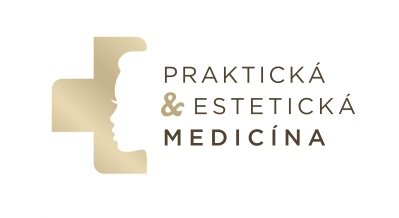 DOHODA O POSKYTOVANÍ ZDRAVOTNEJ STAROSTLIVOSTIPodľa zákona č.576/2004 Z.z. o zdravotnej starostlivosti, službách súvisiacich s poskytovaním zdravotnej starostlivosti a o zmene a doplnení zákonov znení neskorších predpisov/ďalej len ,,zákon č 576/2004,,ja dolupodpísaný/áPriezvisko.................................................Meno...........................................Titul......................................Rodné číslo.................................................................................................................................................Telefón: ......................................................................................................................................................Trvalý pobyt:...............................................................................................................................................Poistenec:			 VŠZP            	UNION	 DÔVERAUzatváram dohodu o poskytovaní zdravotnej starostlivosti s poskytovateľom ZS:Praktická a estetická medicína s.r.o, so sídlom A. Mamateya 667/5A Kláštor pod Znievom 038 43 v zastúpeníMUDr. Ingrid Štefankovou (všeobecný lekár pre dospelých)so sídlom ambulancie ul . Dr. M. Korauša 209, Kláštor pod Znievom 038 43...................................	........................................................	…………………………….          Dátum                                podpis osoby /zákonného zástupcu/	   podpis a pečiatka lekáraODSTÚPENIE OD DOHODY O POSKYTOVANÍ ZDRAVOTNEJ STAROSTLIVOSTIPriezvisko....................................................................................Meno.......................................Rodné číslo..................................................................................................................................V súlade s § 12 ods.9 zákona č.576/2004 Z.z. o zdravotnej starostlivosti, službách súvisiacich s poskytovaním zdravotnej starostlivosti a o zmene a doplnení zákonov znení neskorších predpisov týmtoodstupujemod dohody o poskytovaní zdravotnej starostlivosti, uzatvorenej s doterajším poskytovateľom:....................................................................................................................................................../meno doterajšieho lekára pre dospelých/....................................................................................................................................................../adresa doterajšieho všeobecného lekára predospelých /ambulancie/ /...................................	       .....................................................................            dátum	            podpis osoby odstupujúcej od dohodyŽIADOSŤ O ODOVZDANIE ZDRAVOTNEJ DOKUMENTÁCIE/z dôvodu uzatvorenia dohody o poskytovaní zdravotnej starostlivosti/V súlade s §23 zákona zdravotnej starostlivosti, službách súvisiacich s poskytovaním zdravotnej starostlivosti a o zmene a doplnení zákonov znení neskorších predpisov, žiadam o odovzdanie zdravotnej dokumentácie /alebo jej rovnopisu/ dole uvedeného poistenca na základe zmeny poskytovateľa ambulantnej starostlivosti.Titul...................Meno.............................................. Priezvisko.......................................Rodné číslo........................................................Zdravotná poisťovňa......................................................	     .................................................	  ..............................Dátum		               podpis osoby /zákonného zástupcu/		        lekár